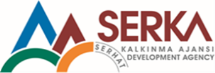 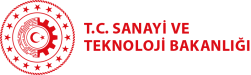 T.C. SERHAT KALKINMA AJANSIBÖLGESEL REKABET EDEBİLİRLİĞİN ARTIRILMASI PROGRAMI (REKAP)2021 Yılı Teklif Çağrısına İlişkin Önemli DuyuruSerhat Kalkınma Ajansı, Bölgesel Rekabet Edebilirliğin Artırılması Programı (REKAP) kapsamında proje başvurularının sunulması için 17 Haziran 2021 tarihi itibari ile 2021 yılı teklif çağrısını başlatmış bulunmaktadır. Söz konusu program hakkında detaylı bilgi ve başvuru rehberleri Ajans (www.serka.gov.tr) ve Sanayi ve Teknoloji Bakanlığı (www.sanayi.gov.tr) internet sitelerinden temin edilebilir. Küçük ve Orta Büyüklükteki İşletmeler (KOBİ) ile Kooperatif ve Birliklere yönelik ilan edilen Bölgesel Rekabet Edebilirliğin Artırılması Programı’nın amacı; Bölge ekonomisi için önem arz eden sektörlerde; verimliliğin, yenilikçi uygulamaların, kapasitenin, katma değerin, ulusal ve uluslararası ölçekte rekabet edebilirliğin ve istihdamın artırılmasıdır. Programın toplam bütçesi 12.000.000 TL’dir.Destek programı için elektronik ortamda (KAYS-Kalkınma Ajansları Yönetim Sistemi) son başvuru tarihi 6 Ağustos 2021, saat 23:59, başvurunun e-imza ile imzalanması ya da üretilen taahhütnamenin ıslak imza ile imzalanarak Ajansa matbu olarak teslim edilmesi için son tarih ise 13 Ağustos 2021, saat 17:00’dir. Kamuoyuna ilanen duyurulur.T.C. Serhat Kalkınma AjansıBilgi İçin Tıklayınız: https://www.serka.gov.tr/duyuru/duyurular-2021-yili-bolgesel-rekabet-edebilirligin-artirilmasi-programi-tra2-21-rekap/2012